60 WATT PLUG IN DRIVER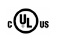                 E360964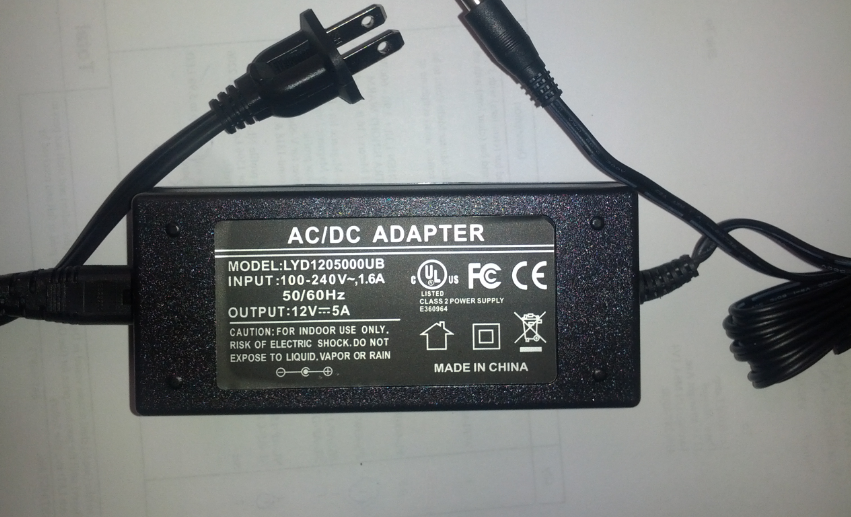 Class 2Input:    100-240VAC 1.2A 50/60HzOutput: 12V DC 5 Amp1.5” D x 2” W x 5” L